  Job Description and Person Specification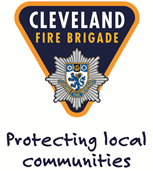 Digital Development Officer: Grade FJob DescriptionPurpose of the JobThe purpose of this job is to contribute to the development of new digital systems which are innovative, resilient and aligned with the business objectives of the organisation.Key Duties and ResponsibilitiesCorporateTo create a positive working environment by promoting the Brigade’s values and behaviours equality, diversity and inclusion,  health and safety, and health and wellbeing 1.2      To ensure individual and team continuous development to improve personal and organisational   performance1.3      To attend external forums or working groups as required and network with peers to capture/share learning and good practice1.4	To ensure compliance with the Data Protection Regulations1.5      To take part in Personal Development Reviews and complete Personal Development Records in accordance with Brigade procedure1.6     To maintain relevant skills and knowledge aligned to key responsibilities and National Occupational Standards to determine continued maintenance of competence in roleFunctionalTo assist the Senior Head of Assets and the ICT Innovation Manager, contributing towards:ICT Project ManagementInformation Governance (Information Compliance, Assurance and Security)To contribute to maintain and deliver the following ICT Services on a day-to-day basis:Digital Development:  Undertake digital information systems analysis, design, development, maintenance and administrationTo keep current with the latest technology advances and industry developments and trends.  This document is produced as a guide to the general nature of the post and the list of duties is neither exhaustive nor exclusive.Role Map In addition to the general qualities required of a function manager, the post holder is subject to some aspect of the Fire and Rescue Service Middle Manager Role Map. You will be expected to evidence that you are competent when judged against this role map and maintain that competence through continuing professional development.WM1: lead the work of teams and individualsWM2: maintain activities to meet requirementsWM3: manage information for actionWM4: take responsibility for effective performanceWM5: support the development of teams and individualsWM6: investigate and report on events to inform future practiceWM9: support the efficient use of resourcesValues and BehavioursThe Authority’s ‘PRIDE’ values are underpinned with a set of expected behaviours for everyone that works for and governs Cleveland Fire Brigade. These behaviours link to leadership and relate to: the impact you have on others, outstanding leadership, service delivery and organisational effectiveness.  They are split into four levels which can broadly be matched to roles. These levels are designed to be cumulative so those working in management roles should also demonstrate the preceding level(s) of behaviour.  People who are appointed/promoted to and/or developed in roles within the Brigade should be aiming to demonstrate the behaviours relevant to the post to which they are aspiring.A copy of our values and behaviour framework is included within the Brigade’s application pack; if this is not the case please contact the Brigade’s Human Resource team as behaviours will be assessed throughout the recruitment/promotion processes.UniformThe person appointed to this post is required to wear a uniform and will be provided with the ‘Blue Work Wear Uniform’ as set out in the Brigade’s Dress and Appearance Policy.Person SpecificationKey CriteriaE = EssentialD = DesirableAF = Application FormAC = Assessment CentreI = InterviewR = ReferencesC = CertificateRole TitleDigital Development OfficerReporting toICT Innovation ManagerLocationTraining & Administration HubRole/GradeGrade FCategoryCriteriaMeasureQualificationsCompetencesRelevant professional/vocational qualifications (D)Member of a relevant professional body (D)AF/CAFExperienceInnovative use of technology to improve organisational efficiency and effectiveness (E)Evidence of supervising ICT projects (E)Developing and maintaining digital platforms and applications (E)Practical experience of programming languages (E)Python (D)Java (D)Javascript (D)PHP (D)C# (D)Practical experience of SQL databases (D)Production of qualitative and quantitative reports (D)Evidence of effective contribution to organisational objectives particularly within equality, diversity and inclusion;  personal values and behaviours (E)AF/IAF/IAF/IAF/IAF/IAF/IAF/IAF/IAF/IAF/IAF/IAF/ISkills, Knowledge and AptitudesForward thinking, innovative (E)Exceptional interpersonal skills (E)Leadership skills to engage, influence, enable and motivate others (E)Effective communication, negotiation, diplomacy, influencing and advocacy skills demonstrating the ability to communicate clearly and effectively in interpersonal relations both orally and in writing (E)Ability to understand differing team cultures and promote a positive work environment by upholding the organisational core values, championing equality, diversity and inclusion and employee health, safety and wellbeing (E)Well-developed analytical skills with a proactive approach to problem identification and solving including complex management issues (E)Strong commitment to learning and development to improve personal, team and organisational effectiveness (E)A high degree of personal integrity (E)Enthusiastic (E)Prepared to work flexibly (E)AF/IAF/IAF/IAFAF/IAF/IAF/IIAF/IIOtherGood health and attendance record (E)Ability to meet the Service’s medical requirements (E)A full current driving licence or access to means of mobility support (E)AF/RMedicalAF/C